Участие в муниципальном этапе окружного  конкурса  стихов«Мы за ЗОЖ»Мое здоровьеСпортом надо заниматься.Всем нам правильно питаться.Гигиену соблюдать,Много бегать и игратьИ на воздухе бывать.Не имей привычек вредныхБудешь сильным и полезным.Ты здоровым сможешь бытьИ с ребятами дружить!                                                                                 Тайшин АндрейКак здоровым быть.
Чтоб всегда здоровым быть!
Надо соков больше пить!Утром не лениться,На зарядку становиться.
Закаляться, обливаться,
И футболом заниматься!Кушать овощи и фрукты,Рыбу, свежие продукты.И на улицу бежатьСвежим воздухом дышать.                                                                                      Тайшин Ефим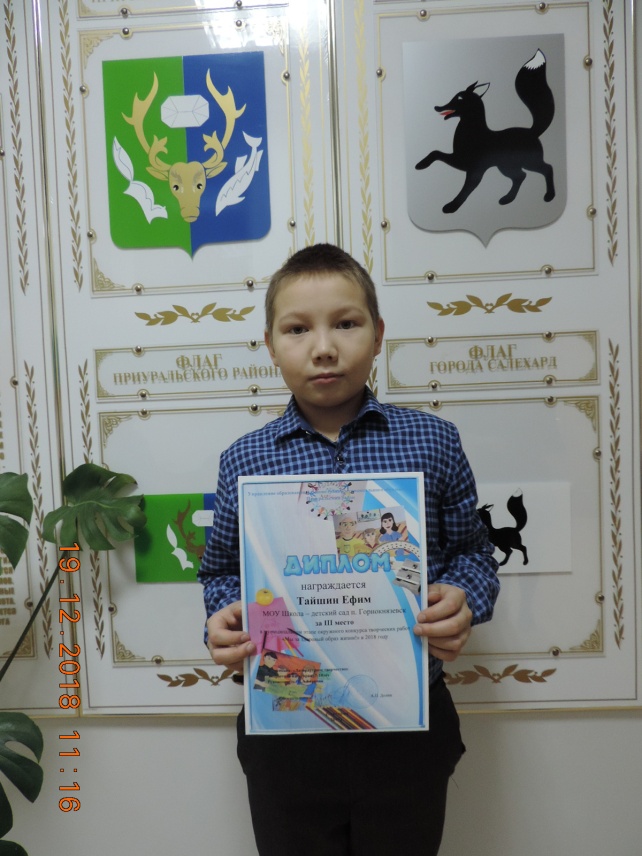 